Art Society of Inverness                                                              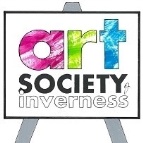 Application for loan or hire of exhibition screensContact: Belinda Johnson 01463729735 email belindajohnsonart@gmail.comYou are advised to make an informal enquiry about availability as soon as possible as there are times when all our screens are in use. ASI members may borrow equipment without charge. For non-members there is a charge of £2 per screen per 5 day period. Please submit this application to Belinda at least two weeks in advance. I agree to pay any hire charge prior to collection. I accept responsibility for collection of the equipment and for its return in the same condition. I understand that any loss or damage to screens, bolts, hooks or other equipment borrowed will be charged and I accept liability for any charges incurred. I understand that late returns will be charged at the rate of £2 per screen per 5 day period. Signed …………………………………………………………	date …………………….Payment should be by cheque made payable to the Art Society of Inverness or by BACS transfer to Art Society of Inverness Acc. No. 00121261 sort code 80-06-35NameAddressEmailEmailPhoneAre you a member of the Art Society of Inverness?	YES/NOAre you a member of the Art Society of Inverness?	YES/NOAre you a member of the Art Society of Inverness?	YES/NONumber of screens requested(bolts and hooks included)Other equipment requestedDate of collection Date of returnFor ASI use onlyChargeDate paidCharge for loss/ damage or late returnCharge for loss/ damage or late returnCharge for loss/ damage or late return